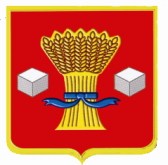 АдминистрацияСветлоярского муниципального района Волгоградской областиПОСТАНОВЛЕНИЕот 18.05.2021                   № 809В соответствии с Бюджетным кодексом Российской Федерации, Федеральным законом от 06 октября 2003 года № 131-ФЗ «Об общих принципах организации местного самоуправления в  Российской Федерации», постановлением администрации Светлоярского муниципального района Волгоградской области от 12 апреля 2021 года № 609/1 «Об утверждении Порядка проведения конкурса на предоставление гранта в форме субсидии организациям территориального общественного самоуправления, реализующим проекты по благоустройству территорий муниципальных образований Светлоярского муниципального района Волгоградской области в 2021 году», постановлением администрации Светлоярского муниципального района Волгоградской области от       12 апреля 2021 года № 610/1 «О проведении конкурса на предоставление гранта в форме субсидии организациям территориального общественного самоуправления, реализующим проекты по благоустройству территорий муниципальных образований Светлоярского муниципального района Волгоградской области», руководствуясь Уставом Светлоярского муниципального района Волгоградской области, п о с т а н о в л я ю:1. Определить победителем конкурса на предоставление гранта в форме субсидии организациям территориального общественного самоуправления, реализующим проекты по благоустройству территорий муниципальных образований Светлоярского муниципального района Волгоградской области в 2021 году проект «Движение вверх!» территориального общественного самоуправления «Пионерский».2. Предоставить территориальному общественному самоуправлению «Пионерский» грант в форме субсидии в размере 16 148 256 (шестнадцать миллионов сто сорок восемь тысяч двести пятьдесят шесть) рублей 18 копеек.3. Уполномоченному главы Светлоярского муниципального района Волгоградской области по ТОС (Бутенко Е.И.) подготовить соглашение о предоставлении гранта в форме субсидии территориальному общественному самоуправлению «Пионерский».4. Отделу по муниципальной службе, общим и кадровым вопросам администрации Светлоярского муниципального района Волгоградской области        (Иванова Н.В.) разместить настоящее постановление на официальном сайте Светлоярского муниципального района Волгоградской области.5. Настоящее постановление вступает в силу со дня его подписания.6. Контроль над исполнением настоящего постановления оставляю за    собой.Глава муниципального района                                                            Т.В.Распутина